INFORME DE PARTICIPACIÓN CIUDADANA EN REUNIÓN DE RENDICION DE CUENTAS CANTON LA CRUZ SAN LORENZO SAN VICENTE.Fecha: 10 de diciembre de 2021 Lugar: Cantón La Cruz, San Lorenzo San Vicente. Este día se realizó la redición de cuentas correspondiente al periodo 2021 en donde los habitantes del Cantón La Cruz escucharon y dieron fe de los proyectos ejecutados como municipalidad durante los meses de gestión de la nueva administración, los habitantes manifestaron sentirse contentos con el trabajo realizado por la municipalidad, y así mismo se les dio la palabra para que pudieran manifestar sus inquietudes y necesidades de sus comunidades para tomarse en cuenta en el futuro. A demás en la reunión el alcalde manifestó su compromiso con los demás proyectos que se vienen para dicha comunidad durante el año 2022.FOTOS DE LA REUNIÓN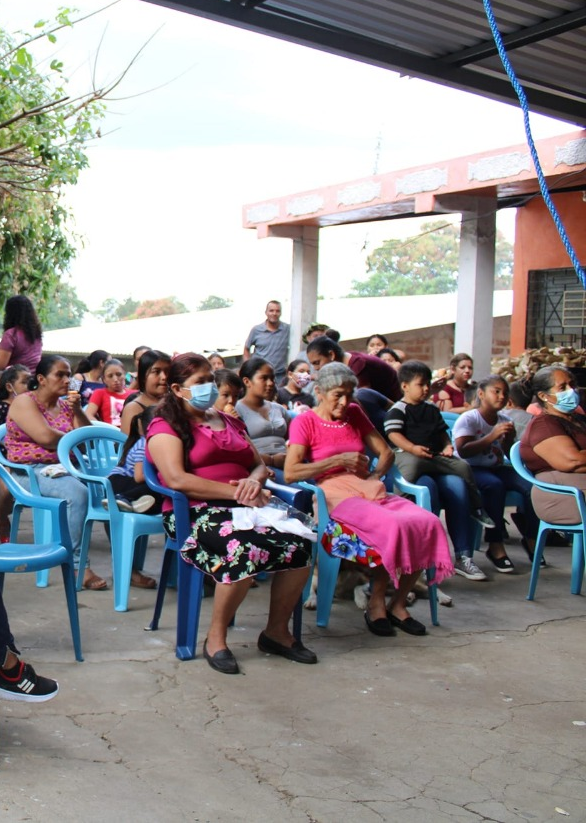 EventoDescripción Fecha Requisitos de participación ObjetivoResultadoRendición de cuentasEl evento social fue realizada para brindar un informe detallado de las diferentes proyectos que como municipalidad se realizaron durante el periodo de mayo a diciembre de 202110 de diciembre de 2021Convocatoria general para todos.Brindar un informe detallado dando a conocer los diferentes proyectos ejecutados para un mejor contacto con la comunidad y escuchar sus solicitudes y sugerencias.Creación de vínculo más cercano entre la municipalidad y la población.